geoCentricMCMulti TiltDossier Surdimensionné [geo-XHB-MT]Dossier:Système d’ajustement de la hauteur breveté sur 5"Dossier anatomique entièrement rembourré (19”l x 34”h)Accoudoirs:Options:Bras en T réglable 4" [4ATAOT]Bras en T réglable 3" [3ATAOT]Accoudoir en T réglable sur 4" [SWV]Siège:Mousse polyuréthane moulée deux densités Siège avec coutures (20”l x 19”p)Structure contre-plaqué, bois franc 8 plis Options:Très Petit (17 ½”l x 15 ½p) [XSS]Petit (18 ½”l x 17”p) [SS]Format Large (22”w x 19”d) [PS]Format Long (20”l x 21”p) [XLS]Format Plus (22”l x 21”p) [XPS]Mousse mémoire [EA]Mousse triple densité (ajoute ¼" à la profondeur et largeur du siège) [TDF]Assise non personnalisée [NTSRéglage de la hauteur du siège:Cylindre 125 mmLT (16 ¼” – 21”) Options:Cylindre 70 mm (15 ¾”- 18 ½”) [70MM]Cylindre 80 mm (16 ¾” – 19 ½”) [80MM]Cylindre 100 mm (17”-20 ¾”) [100MM]Cylindre 140 mm (18 ¼”- 23 ¾”) [140MM]Mécanisme Multi Tilt:Mécanisme type « flottant sans intervalle »Réglage de l’angle du dossierRéglage de la tension du ressort du flottantVerrouillage de la bascule avantRéglage de la profondeur du siège (2 ½")Base/Patins/Roues et Roulettes: Base en nylon renforcée de fibre verre de 26"5 Roulettes doubles en nylonOptions:Base de 26" en aluminium poli à profil moyen [PMB]Roulettes chromés Accent [CAC]Roulettes doubles en uréthane [UC] Roulettes simples en nylon [SW]Roulettes simples en uréthane [SWU]Patins de 2 ¼” [2G]Options Additionnelles:Pompe lombaire [AL]Pompe thoracique [AT]Pompe thoracique et pompe lombaire [ATL]Coussin repose-nuque [NNS]Mécanisme Multi Tilt 24 heures [24MT]Dimensions:Poids emballé/volume 60 lbs. / 11,7 pi. cu.  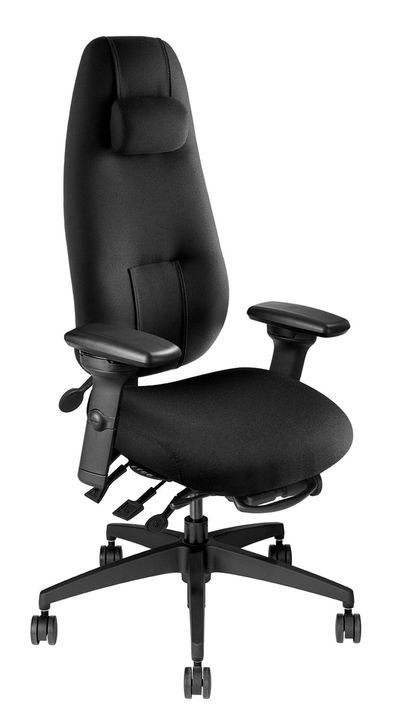 